Função quadrática - parábolaAo final da atividade se autoavalie e coloque sua nota de DPO. 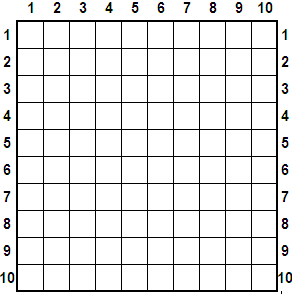 1. Faça um segmento de reta ligando:o ponto 10 (Vertical Esquerda) ao ponto 1 (Horizontal)9 (VE) ao 2 (H)8 (VE) ao 3 (H)⁞Continue o processo dando a volta no quadrado até chegar  ao ponto 9 (H) que deve se conectar ao ponto 10 (V Direita).A imagem que você obteve se aproxima de uma parábola. Para que servem as parábolas? Já ouviu algum nome parecido? Onde? Vamos discutir sobre isso na próxima aula.